PICTOGRAMMEN INFORMATIEBOEKJEVerloren voorwerpen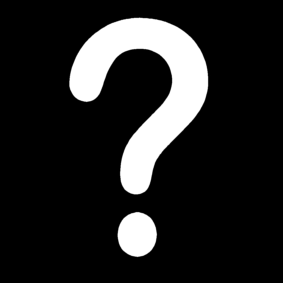 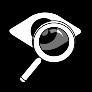 Na het zomerkamp verzamelden we veel verloren voorwerpen. Als je iets terugvindt dat niet van jou is, spreek dan Laura aan tijdens de KSA-activiteiten in september.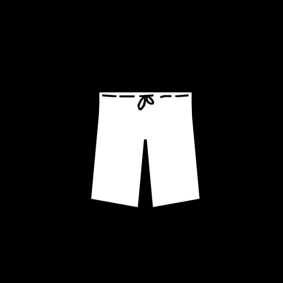 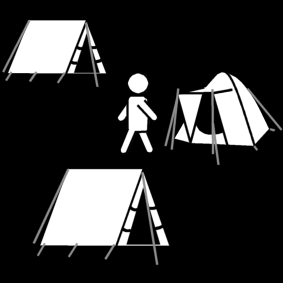 Winteractiviteit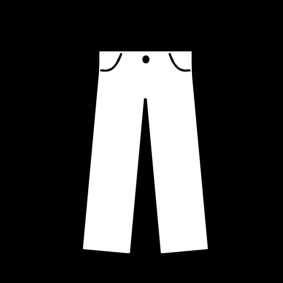 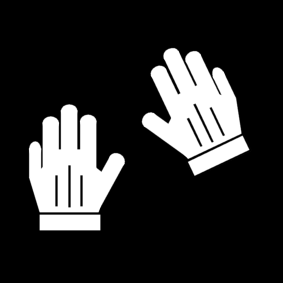 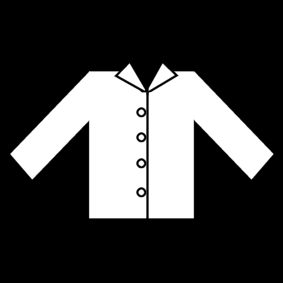 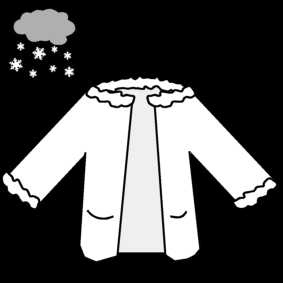 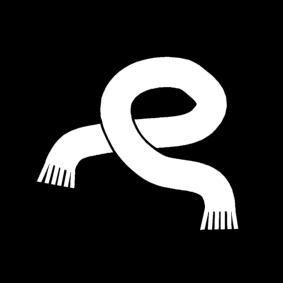 Zwemactiviteit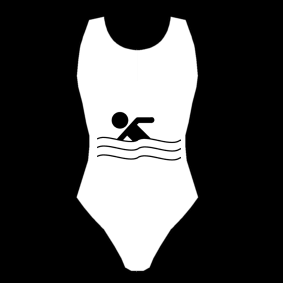 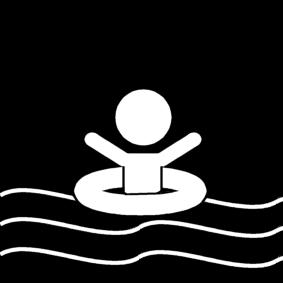 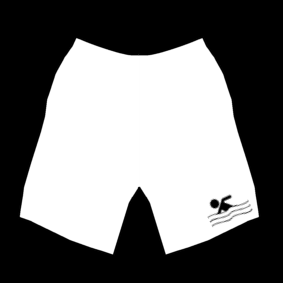 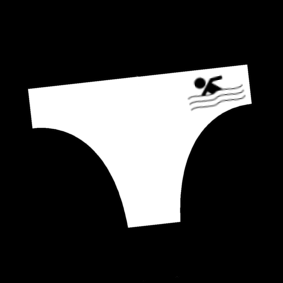 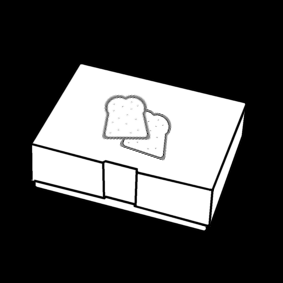 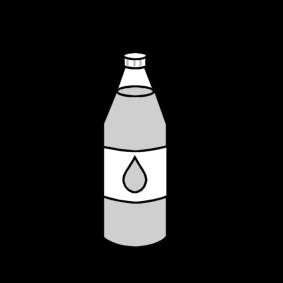 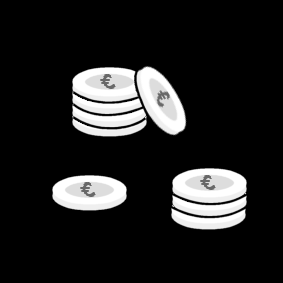 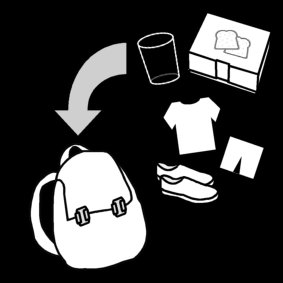 Zomeractiviteit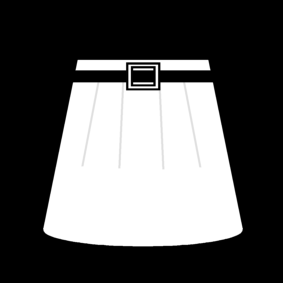 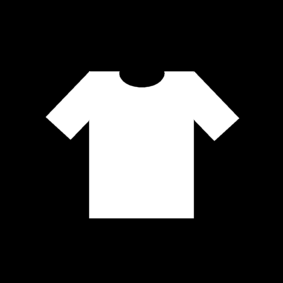 Regenactiviteit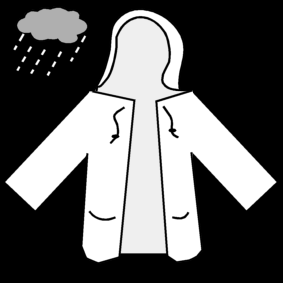 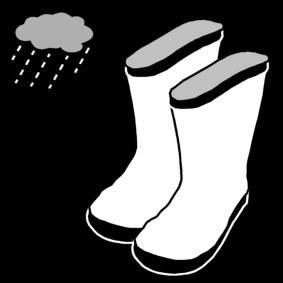 Drankje/koekje op de KSA	        x 1 = €0,50 			      x 10 = €5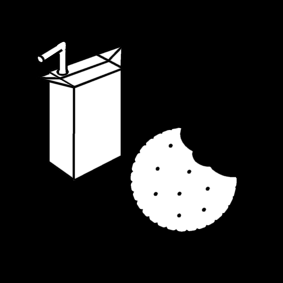 